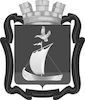 СОВЕТ ДЕПУТАТОВГОРОДСКОГО ПОСЕЛЕНИЯ КАНДАЛАКШАКАНДАЛАКШСКОГО МУНИЦИПАЛЬНОГО РАЙОНАПЯТОГО СОЗЫВАР Е Ш Е Н И Е от 26 июля 2022 года                                                                                                           № 273О внесении изменений в Положение о муниципальной казне муниципального образования городское поселение Кандалакша Кандалакшского муниципального района В соответствии с Конституцией Российской Федерации, ст. 125, 126, 210, 212, 215 Гражданского кодекса Российской Федерации, Бюджетным кодексом Российской Федерации, Федеральным законом от 06.10.2003 № 131-ФЗ «Об общих принципах организации местного самоуправления в Российской Федерации», Федеральным законом от 29.07.1998 № 135-ФЗ «Об оценочной деятельности в Российской Федерации», Федеральным законом от 06.12.2011 № 402-ФЗ «О бухгалтерском учете», Уставом муниципального образования городское поселение Кандалакша Кандалакшского муниципального района Мурманской области, Положением о порядке владения, пользования и распоряжения муниципальной собственностью муниципального образования городское поселение Кандалакша Кандалакшского муниципального района, утвержденным решением Совета депутатов городского поселения Кандалакша Кандалакшского района от 02.02.2021 № 67Совет депутатовгородского поселения Кандалакша Кандалакшского муниципального района решил:Внести изменения в Положение о муниципальной казне муниципального образования городское поселение Кандалакша Кандалакшского муниципального района, утвержденное решением Совета депутатов муниципального образования городское поселение Кандалакша Кандалакшского района от 26.02.2016 № 122 (в ред. от 27.11.2018 № 498), изложив его в новой редакции. 2. Опубликовать настоящее решение в официальном издании органа местного самоуправления «Информационный бюллетень администрации муниципального образования Кандалакшский район» и разместить на официальном сайте муниципального образования городское поселение Кандалакша Кандалакшского муниципального района.3. Настоящее решение вступает в силу с момента опубликования.Врип главы муниципального образования 		                       	         Д.С. ГригорьевПриложение к решению Совета депутатовгородское поселение КандалакшаКандалакшского муниципального районаот «26» июля 2022г. № 273Положение о муниципальной казне муниципального образования городское поселение Кандалакша Кандалакшского районаСтатья 1. Общие положения1.1. Настоящее Положение разработано в соответствии с Конституцией Российской Федерации, ст. 125, 126, 210, 212, 215 Гражданского кодекса Российской Федерации, Бюджетным кодексом Российской Федерации, Федеральным законом от 06.10.2003 № 131-ФЗ «Об общих принципах организации местного самоуправления в Российской Федерации», Федеральным законом от 29.07.1998 № 135-ФЗ «Об оценочной деятельности в Российской Федерации», Федеральным законом от 06.12.2011 № 402-ФЗ «О бухгалтерском учете», Уставом муниципального образования городское поселение Кандалакша Кандалакшского муниципального района Мурманской области, Положением о порядке владения, пользования и распоряжения муниципальной собственностью муниципального образования городское поселение Кандалакша Кандалакшского района, утвержденным решением Совета депутатов городского поселения Кандалакша Кандалакшского района от 02.02.2021 № 67. 1.2. Настоящее Положение определяет общие принципы, цели, задачи в области управления и распоряжения имуществом, составляющим муниципальную казну муниципального образования городское поселение Кандалакша Кандалакшского муниципального района Мурманской области (далее - муниципальную казну), структуру, порядок учета, регулирует порядок формирования, управления, распоряжения муниципальной казной.1.3. Формирование и ведение реестра муниципального имущества муниципального образования городское поселение Кандалакша Кандалакшского муниципального района Мурманской области осуществляется структурным подразделением администрации муниципального образования Кандалакшский район, уполномоченным в сфере управления и распоряжения муниципальным имуществом, в порядке, установленном уполномоченным Правительством Российской Федерации федеральным органом исполнительной власти.1.4. Приобретение и осуществление имущественных и иных прав и обязанностей, а также обеспечение защиты прав собственника казны, учет, управление и распоряжение от имени муниципального образования городское поселение Кандалакша Кандалакшского муниципального района Мурманской области (далее - муниципальное образование) осуществляют в пределах своей компетенции:1.4.1. Совет депутатов муниципального образования городское поселение Кандалакша Кандалакшского муниципального района Мурманской области (далее - Совет депутатов);1.4.2. Администрация муниципального образования Кандалакшский район (далее - Администрация);1.4.3. уполномоченный орган по управлению финансами - Управление финансов администрации муниципального образования Кандалакшский район (далее – Управление финансов);1.4.4. структурное подразделение администрации муниципального образования Кандалакшский район, уполномоченное в сфере управления и распоряжения муниципальным имуществом (далее – структурное подразделение администрации);1.4.5. в установленных случаях муниципальное учреждение, в уставных целях и видах деятельности которого предусмотрена организация электро-, тепло-, газо- и водоснабжения населения, водоотведения, дорожная деятельность в отношении автомобильных дорог местного значения.1.5. Настоящее Положение не регулирует порядок управления и распоряжения входящими в состав муниципальной казны денежными средствами местного бюджета, объектами недвижимости, земельными участками, передаваемыми в аренду, и другими природными ресурсами, отнесенными к муниципальной собственности. Правовое положение вышеназванного имущества муниципальной казны регулируется иными нормативными правовыми актами муниципального образования.Статья 2. Состав и источники образования муниципальной казны2.1. Муниципальную казну составляет муниципальное имущество, не закрепленное за муниципальными унитарными предприятиями и муниципальными учреждениями на праве хозяйственного ведения и оперативного управления.2.2. Объекты муниципальной казны могут находиться как на территории муниципального образования, так и за его пределами.2.3. Объектами муниципальной казны являются:2.3.1. средства бюджета муниципального образования городское поселение Кандалакша Кандалакшского муниципального района Мурманской области;2.3.2 ценные бумаги, доли (вклады) в уставном (складочном) капитале хозяйственного общества или товарищества, которые принадлежат муниципальному образованию;2.3.3. земельные участки, являющиеся муниципальной собственностью и не предоставленные в постоянное (бессрочное) пользование муниципальным учреждениям и не предоставленные в аренду муниципальным предприятиям;2.3.4. недвижимое имущество, не закрепленное за муниципальными унитарными предприятиями на праве хозяйственного ведения и муниципальными учреждениями на праве оперативного управления, в том числе: - муниципальный нежилой фонд (отдельно стоящие здания, строения, встроенные помещения в них, нежилые помещения в жилых домах, нежилые пристроенные помещения, сооружения);- муниципальный жилищный фонд;- имущественные комплексы;2.3.5 движимое имущество, не закрепленное за муниципальными унитарными предприятиями на праве хозяйственного ведения и муниципальными учреждениями на праве оперативного управления;2.3.6 иное муниципальное имущество, не поименованное в п. 2.3.1. – 2.3.5. настоящего Положения, не закрепленное за муниципальными унитарными предприятиями на праве хозяйственного ведения и муниципальными учреждениями на праве оперативного управления.2.4. Источниками образования муниципальной казны может быть:2.4.1. имущество, созданное за счет средств муниципальной казны (в том числе не завершенные строительством объекты, реконструируемые и завершенные строительством объекты) и приобретенное в муниципальную собственность на основании договоров купли-продажи и иных сделок об отчуждении имущества за счет муниципальной казны;2.4.2 имущество, переданное в муниципальную собственность в порядке, предусмотренном законодательством о разграничении государственной собственности на федеральную собственность, собственность субъектов и муниципальную собственность;2.4.3 имущество, переданное безвозмездно в собственность муниципального образования юридическими и физическими лицами;2.4.4. имущество, изъятое в соответствии с действующим законодательством из хозяйственного ведения муниципальных унитарных предприятий и оперативного управления муниципальных учреждений;2.4.5. брошенные вещи, на которые приобретено право муниципальной собственности, а также вещи, признанные в установленном порядке бесхозяйными и поступившие в этой связи в муниципальную собственность в порядке, установленном действующим законодательством;2.4.6. имущество должника, собственником которого является муниципальное образование, или учредителем (участником) которого является муниципальное образование, признанного банкротом, не принятое его кредиторами для погашения своих  требований, которое предлагалось к продаже, но не было продано в ходе конкурсного производства (непроданное имущество) и (или) оставшееся после завершения расчетов с его кредиторами, в установленном законодательством Российской Федерации о банкротстве порядке;2.4.7 имущество, созданное в результате участия муниципального образования в деятельности хозяйственных обществ;2.4.8. имущество, поступившее в собственность муниципального образования по другим законным основаниям, не противоречащим закону.Статья 3. Цели и задачи управления и распоряжения муниципальной казной3.1. Основными целями управления и распоряжения муниципальной казной являются:3.1.1. создание и укрепление материально-финансовой основы местного самоуправления;3.1.2. оптимизация структуры и состава собственности муниципального образования;3.1.3. обеспечение экономической и финансовой самостоятельности муниципального образования в сфере гражданских правоотношений;3.1.4. создание условий для привлечения инвестиций и стимулирования предпринимательской активности на территории муниципального образования;3.1.5. содействие сохранению и пополнению муниципальной казны.3.2. Для выполнения указанных в п. 3.1. настоящего Положения целей при управлении и распоряжении имуществом муниципальной казны решаются следующие задачи:3.2.1 пообъектный учет имущества, составляющего муниципальную казну;3.2.2. своевременное отражение его движения;3.2.3. сохранение и приумножение в составе муниципальной казны имущества, управление и распоряжение которым обеспечивает привлечение в доход бюджета муниципального образования дополнительных средств;3.2.4. формирование информационной базы данных, содержащих достоверную информацию о составе имущества муниципальной казны, его техническом состоянии, стоимостных и иных характеристиках;3.2.5. выявление и применение наиболее эффективных способов использования муниципального имущества;3.2.6. контроль над сохранностью и использованием муниципального имущества;3.2.7. обеспечение принятия управленческих решений и контроля над их выполнением, соблюдения действующего законодательства в сфере распоряжения муниципальной собственностью.Статья 4. Управление и распоряжение объектами муниципальной казны4.1. Муниципальная казна находится в непосредственном владении и распоряжении муниципального образования. От имени муниципального образования своими действиями могут приобретать, осуществлять права и исполнять обязанности в отношении объектов муниципальной казны: Совет депутатов, Администрация, структурное подразделение администрации, в рамках компетенции, установленной законодательством Российской Федерации, Мурманской области, Уставом муниципального образования городское поселение Кандалакша Кандалакшского муниципального района Мурманской области, настоящим Положением и иными нормативными правовыми актами муниципального образования городское поселение Кандалакша Кандалакшского муниципального района Мурманской области. 4.2. Объекты могут быть включены в состав муниципальной казны в порядке, установленном законодательством Российской Федерации, Мурманской области и нормативными правовыми актами органов местного самоуправления муниципального образования городское поселение Кандалакша Кандалакшского муниципального района Мурманской области, в случаях:4.2.1. приобретения на основании договоров купли-продажи, дарения или иной сделки, предусмотренной действующим законодательством, по решению суда;4.2.2. передачи в муниципальную собственность в порядке, предусмотренном законодательством о разграничении государственной собственности;4.2.3. передачи в муниципальную собственность иными муниципальными образованиями;4.2.4. изъятия из оперативного управления муниципальных учреждений и (или) из хозяйственного ведения муниципальных унитарных предприятий;4.2.5. по иным основаниям, предусмотренным действующим законодательством.4.3. Формирование муниципальной казны и финансирование ее содержания осуществляются за счет средств бюджета муниципального образования городское поселение Кандалакша Кандалакшского муниципального района Мурманской области и иных источников, не запрещенных законодательством.4.4. Доходы от использования муниципального имущества казны в полном объеме поступают в бюджет муниципального образования городское поселение Кандалакша Кандалакшского муниципального района Мурманской области.4.5. В порядке, установленном действующим законодательством, движимое и недвижимое имущество муниципальной казны может быть передано в безвозмездное пользование, аренду, доверительно управление, в залог, приватизировано (продано) и использовано иным способом, не запрещенным законодательством. 4.6. Объекты могут быть исключены из состава муниципальной казны в порядке, установленном законодательством Российской Федерации, Мурманской области и нормативными правовыми актами органов местного самоуправления муниципального образования городское поселение Кандалакша Кандалакшского муниципального района Мурманской области, в случаях:4.6.1. безвозмездной передачи из муниципальной собственности в федеральную собственность Российской Федерации, государственную собственность субъекта Российской Федерации, муниципальную собственность иного муниципального образования;4.6.2. внесения муниципального имущества в уставный капитал создаваемых хозяйственных обществ;4.6.3. внесения муниципального имущества в качестве вкладов в хозяйственные общества в случаях, предусмотренных действующим законодательством;4.6.4. закрепления на праве хозяйственного ведения за муниципальными унитарными предприятиями;4.6.5. закрепления на праве оперативного управления за муниципальными учреждениями;4.6.6. приватизации объекта муниципальной казны;4.6.7. вступления в законную силу решения суда;4.6.8. принятия решения о списании объекта муниципальной казны;4.6.9. потерь, возникших вследствие причинения вреда имуществу, а также его уничтожения либо повреждения при стихийных бедствиях и других чрезвычайных ситуациях природного и техногенного характера;4.6.10. обращения на взыскание на недвижимое имущество (в том числе являющееся предметом залога);4.6.11. прекращения права муниципальной собственности на объекты муниципальной казны по иным основаниям, предусмотренным действующим законодательством.Статья 5. Учет объектов муниципальной казны5.1. Учет объектов имущества муниципальной казны и их движения осуществляет структурное подразделение администрации.5.2. Имущество, составляющее муниципальную казну, принадлежит на праве собственности муниципальному образованию городское поселение Кандалакша Кандалакшского муниципального района Мурманской области.5.3. Имущество, составляющее муниципальную казну, учитывается на балансе структурного подразделения администрации и подлежит отражению в бухгалтерской отчетности в соответствии с действующим законодательством, а также подлежит учету в Реестре объектов муниципальной собственности муниципального образования городское поселение Кандалакша Кандалакшского муниципального района Мурманской области (далее – Реестр).5.4. Учет объектов имущества муниципальной казны в составе Реестра осуществляет структурное подразделение администрации в соответствии с Порядком ведения органами местного самоуправления реестров муниципального имущества, утвержденным приказом Министерства экономического развития Российской Федерации от 30.08.2011 № 424.5.5. Право муниципальной собственности на недвижимое имущество муниципальной казны и сделки с ним подлежат государственной регистрации в соответствии с федеральным законодательством. Все действия, необходимые для осуществления государственной регистрации права муниципальной собственности на недвижимое имущество муниципальной казны от имени муниципального образования, осуществляются лицами, указанными в п. 4.1. настоящего Положения.5.6. Внесение изменений в учет объектов муниципальной казны осуществляет структурное подразделение администрации на основании распоряжений Администрации.5.7. Поступление объектов в состав муниципальной казны и (или) их выбытие из состава муниципальной казны оформляется постановлением Администрации.Статья 6. Контроль за сохранностью и целевым использованием муниципальной казны6.1. Ответственность за сохранность и целевое использование имущества, входящего в состав муниципальной казны, переданного в пользование юридическим и физическим лицам, несут эти юридические и физические лица – пользователи имущества, в рамках заключенных договоров на пользование таким имуществом.6.2. По мере необходимости структурное подразделение администрации осуществляет проверку сохранности и состояния переданного имущества и соблюдения условий договоров о передаче имущества.6.3. Защиту прав собственности на имущество, составляющее муниципальную казну, в том числе в суде, осуществляет Администрация в порядке и способам, определенными действующим законодательством.6.4. Обеспечение безопасного функционирования объектов муниципальной казны, являющихся объектами электро-, тепло-, газо- и водоснабжения, водоотведения, автомобильными дорогами местного значения муниципального образования, осуществляется муниципальным учреждением, в уставных целях и видах деятельности которого предусмотрена организация электро-, тепло-, газо- и водоснабжения населения, водоотведения, дорожная деятельность в отношении автомобильных дорог местного значения. Также данную деятельность вправе осуществлять Администрация, муниципальные учреждения, предприятия, в случаях доведения им целевых лимитов бюджетных обязательств (в том числе субсидий) на цели содержания указанных в настоящем пункте объектов, или по специальному распоряжению Администрации.Статья 7. Обращение взыскания на имущество муниципальной казны7.1. Муниципальное образование отвечает по своим обязательствам денежными средствами и имуществом, входящими в состав муниципальной казны.7.2. Вред, причиненный гражданину или юридическому лицу в результате незаконных действий (бездействия) органов местного самоуправления либо должностных лиц этих органов, в том числе в результате издания ими правового акта, не соответствующего закону или иному правовому акту, подлежит возмещению за счет муниципальной казны по решению суда в установленном действующим законодательством порядке.